Карточка предприятияКарточка предприятияКарточка предприятияИНН:7415093020КПП:741501001ОГРН:1167456050189ОКПО:74213728Расчетный счет:40702810402500114378Банк:ТОЧКА ПАО БАНКА "ФК ОТКРЫТИЕ"БИК:044525999Корр. счет:30101810845250000999, в ГУ БАНКА РОССИИ ПО ЦФОЮридический адрес(почтовый):456303, Челябинская областьг.Миасс, ул.60 лет Октября, дом № 21, офис 5Телефон:8 (351) 326-40-42e-mail:info@alterm.su Система налогооблажения:Общая система налогообложения(плательщик НДС)УправляющийИП Зеленина Любовь НиколаевнаДействует на основании УставаСайтalterm.su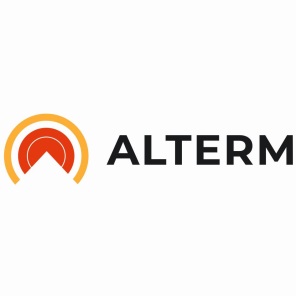 